Министерство здравоохранения Российской Федерации Федеральное государственное бюджетное образовательное учреждение высшего образования«ДАГЕСТАНСКИЙ ГОСУДАРСТВЕННЫЙ МЕДИЦИНСКИЙ УНИВЕРСИТЕТ»(ФГБОУ ВО ДГМУ Минздрава России)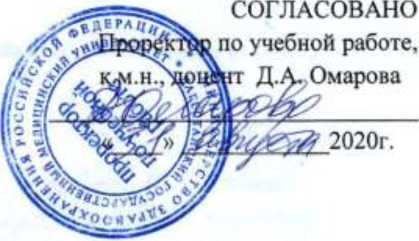 РАБОЧАЯ ПРОГРАММАпо дисциплине «Социология»Индекс дисциплины - Б1.В.ДВ.04.02Специальность - 33.05.01 ФармацияУровень высшего образования: специалитет Квалификация выпускника: Провизор Факультет: ФармацевтическийКафедра Гуманитарных дисциплинФорма обучения: очнаяКурс: 3Семестр: VIВсего трудоёмкость: 3 з.е/108часаЛекции: 16 часовПрактические занятия: 34 часа Самостоятельная работа: 58 часов Форма контроля: зачет в VI семестреМахачкала 2020 г.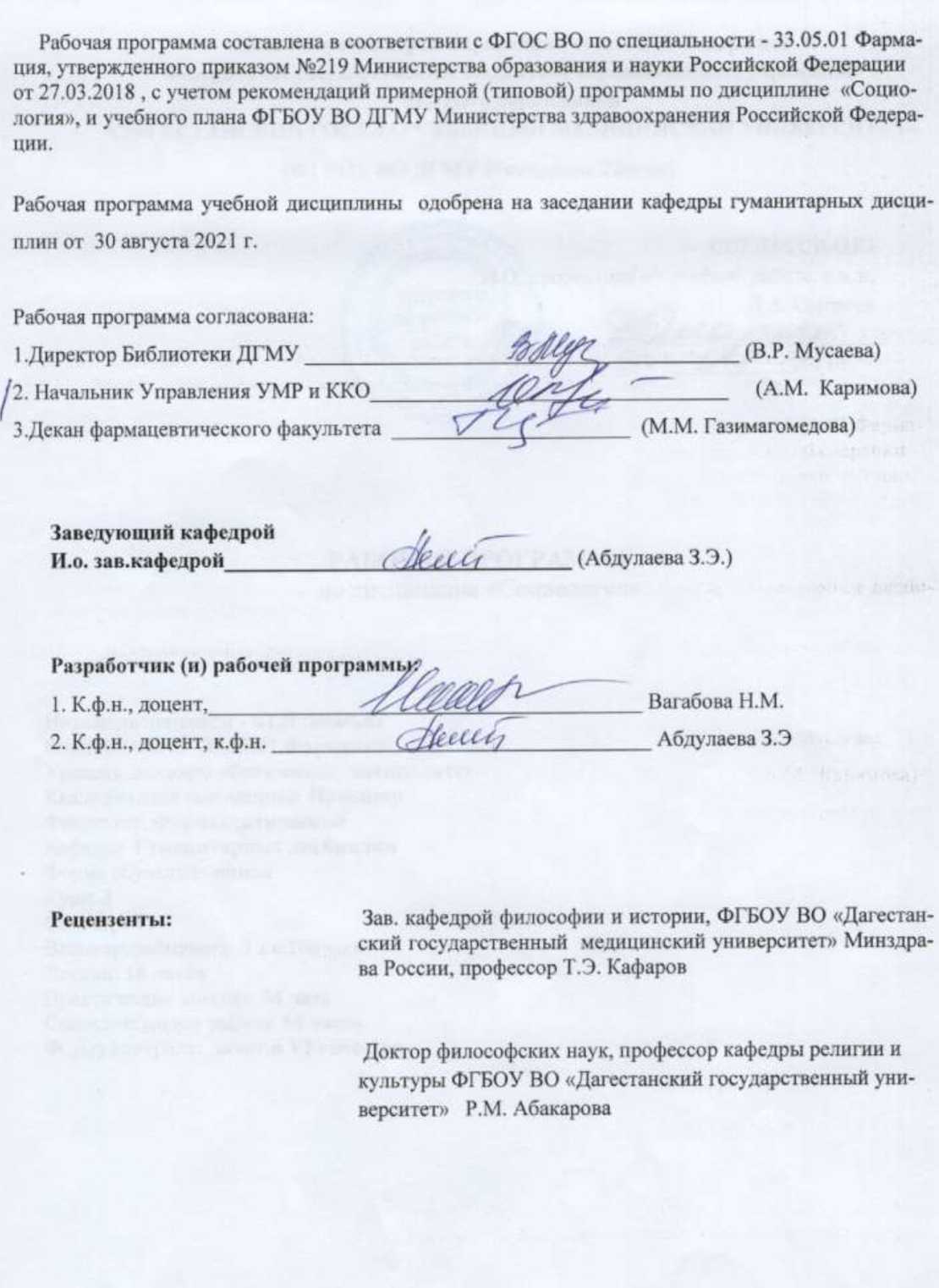 ЦЕЛЬ И ЗАДАЧИ ОСВОЕНИЯ ДИСЦИПЛИНЫЦель освоения учебной дисциплины «Социология» состоит в овладении сущности социальных явлений, социальных норм и ценностей, формировании личности в процессе социализации. Задачи:ознакомление с основными историческими этапами становления социологии как науки;изучение ключевых проблем современной мировой и отечественной социологической мысли, методов анализа социальных проблем и явлений общества;приобретение студентами знаний о современном обществе, о структуре и его базовых социальных институтах; о тенденциях его развития, об особенностях и механизмах взаимодействия людей в группах и организациях;изучение структуры и типологии личности, социальных факторов формирования и регуляции ее поведения;формирование представление о социальных группах, общностях, особенностях их функционирования, особенностях осуществления стратификационных процессов и специфики социальных изменений и роли культуры в указанном процессе;формирование умений, необходимых для обеспечения социального взаимодействия и социального контроля;формирование представлений о мировой системе и процессах глобализации;формирование навыков изучения научной социологической литературы, критического анализа результатов социологических исследований, социальной информации и применения ее в профессиональной деятельности врача.ПЛАНИРУЕМЫЕ РЕЗУЛЬТАТЫ ОБУЧЕНИЯ ПО ДИСЦИПЛИНЕ Формируемые в процессе изучения учебной дисциплины компетенции:МЕСТО УЧЕБНОЙ ДИСЦИПЛИНЫ В СТРУКТУРЕ ОБРАЗОВАТЕЛЬНОЙ              ПРОГРАММЫДисциплина «Социология» относится к блоку Б.О.1 части, формируемой участниками образовательного процесса дисциплин по выбору учебного плана по специальности - 33.05.01«Фармация» и является неотъемлемым фактором формирования личности в процессе социализации студента-медика.Материал дисциплины опирается на ранее приобретенные студентами знания по истории, философии, религиоведению, биоэтике, обществознанию, истории и культуре народов Дагестана, правоведению и истории фармации.Разделы дисциплины «Социология»Междисциплинарные связи с последующими дисциплинамиОБЪЕМ ДИСЦИПЛИНЫ И ВИДЫ УЧЕБНОЙ РАБОТЫОбщая трудоемкость дисциплины составляет 3 зачетные единицы – 108 чСОДЕРЖАНИЕ УЧЕБНОЙ ДИСЦИПЛИНЫРазделы учебной дисциплины и компетенции, которые формируются при их изученииРазделы дисциплины и трудоемкость по видам учебной работыТематический план лекцийТематический план практических занятийУчебно-методическое обеспечение для самостоятельной работы по дисциплинеСамостоятельная работа обучающегося по дисциплинеТематика реферативных работРаздел №1 Введение в социологиюУК-3 ИД-1УК-3 Особенности социологического знания.УК-3 ИД-1УК-3 Дискуссии об объекте и предмете социологии на страницах отечественной социологической литературы (90-е гг. XX в. – настоящее время).УК-3 ИД-1УК-3 Роль социологии в жизни общества. Россия и США: опыт сравнительного анализа.УК-3 ИД-1УК-3 Социологическая автобиография.УК-3 ИД-1УК-3 Соотношение социологии, философии и политологии.УК-3 ИД-1УК-3 Соотношение общей и прикладной социологии.УК-3 ИД-1УК-3 Роль социологии в жизни общества.УК-3 ИД-1УК-3 Основные этапы становления и развития социологии.УК-3 ИД-1УК-3 Предпосылки формирования социологии.УК-3 ИД-1УК-3 О. Конт и Г. Спенсер – основатели социологии.УК-3 ИД-3УК-3 Теория конфликта в социологическом знании.УК-3	ИД-3УК-3.	Основные	методологические	ориентации	в	современной	социологии: конфликтологический подходМетодические указания для обучающихся по освоению дисциплины«Методические рекомендации для студента» в виде приложения к рабочей программе дисциплиныприлагаются.ОЦЕНОЧНЫЕ СРЕДСТВА ДЛЯ ТЕКУЩЕГО КОНТРОЛЯ УСПЕВАЕМОСТИ И ПРОМЕЖУТОЧНОЙ АТТЕСТАЦИИ ПО ИТОГАМ ОСВОЕНИЯ ДИСЦИПЛИНЫТекущий контроль успеваемостиПеречень компетенций с указанием этапов их формирования в процессе освоения рабочей программы дисциплины6.1.2 Примеры оценочных средств для текущего и рубежного контроля Оценочные средства для текущего контроля успеваемости (устный ответ)Для текущего контроля успеваемости при проведении практического занятия по дисциплине используют следующие оценочные средства:ПРИМЕРРаздел 2. Социология общества и общественных отношений. Практическое занятие № 4. (2часа)Общество как социокультурная системаКоды контролируемых компетенций: УК-3 ИД-1 УК-3, ИД-2 УК-3, ИД-3 УК-3, ИД-4 УК-3СОБЕСЕДОВАНИЕ ПО КОНТРОЛЬНЫМ ВОПРОСАМУК-3 ИД-1 УК-3 Понятие обществаУК-3 ИД-2 УК-3 Основные подсистемы обществаУК-3 ИД-1 УК-3 Типологии обществУК-3 ИД-3 УК-3 Гражданское общество, его признаки и основанияУК-3 ИД-4 УК-3 Развитие общества. Понятия эволюции, прогресса и модернизацииУК-3 ИД-4 УК-3 Культура как объект социологического познанияКритерии оценки собеседования по контрольным вопросам: «Отлично»:Студент имеет глубокие знания учебного материала по теме семинарского занятия, сформулировал полный и правильный ответ на вопросы темы занятия, с соблюдением логики изложения материала, показывает усвоение взаимосвязи основных понятий используемых в работе, смог ответить на все уточняющие и дополнительные вопросы. Студент демонстрирует знания теоретического и практического материала по теме занятия.«Хорошо»:Студент показал знание учебного материала, усвоил основную литературу, смог ответить почти полно на все заданные дополнительные и уточняющие вопросы. Студент демонстрирует знания теоретического и практического материала по теме занятия, допуская незначительные неточности.«Удовлетворительно»:Студент в целом освоил материал практического занятия, ответил не на все уточняющие и дополнительные вопросы. Студент затрудняется с правильной оценкой предложенной задачи, даёт неполный ответ, требующий наводящих вопросов преподавателя.«Неудовлетворительно»:Студент имеет существенные пробелы в знаниях основного учебного материала практического занятия, полностью не раскрыл содержание вопросов, не смог ответить на уточняющие и дополнительные вопросы. Студент даёт неверную оценку ситуации, неправильно выбирает алгоритм действий. Неудовлетворительная оценка выставляется студенту, отказавшемуся отвечать на вопросы темы практического занятия.ПРИМЕР.Раздел 1. Введение в социологию Практическое занятие № 1. (2часа) Социология как наука. Возникновение и развитие социологии.Коды контролируемых компетенций: УК-3 ИД-1 УК-3, ИД-2 УК-3, ИД-3 УК-3, ИД-4 УК-3ТЕСТИРОВАНИЕУК-3 ИД-1 УК-3, ИД-3 УК-3 Типовые задания для оценивания результатов сформированности компетенции, на уровне «Знать»УК-3 ИД-1 УК-3 Предмет социологии как науки:а) существует независимо от ученых-социологов;б) определяется путем консенсуса ученых-социологов;в) определяется мнением большинства ученых-социологов;+г) существует в субъективном представлении ученых-социологов.УК-3 ИД-1 УК-3 Кто из французских мыслителей вместе с А. Сен-Симоном поставил задачу создания новой науки об обществе?+а) О. Конт; б) Р. Оуэн; в)Ж.-Ж.Руссо; г) Ш. Фурье.УК-3 ИД-1 УК-3 Определение социологии как науки, изучающей поведение людей, живущих в среде себе подобных, принадлежит:а) М. Веберу; б) Э. Гидденсу;+в) П. А. Сорокину; г) В. А. Ядову.УК-3 ИД-1 УК-3 Как первоначально называлась наука об обществе, впоследствии получившая название «социология»?а) социальная динамика; б) социальная механика; в) социальная статика;+г) социальная физика»УК-3 ИД-1 УК-3 Труд А. Кетле «О человеке и развитии его способностей, или Опыт социальной жизни» имел значение прежде всего для развития:а) общесоциологических теорий;б) специальных социологических теорий; в) фундаментальных основ социологии;+г) эмпирической базы социологии.УК-3	ИД-1	УК-3	В	истории	развития	социологической	науки М Вебера	относят	к представителям:а) этапа предшественников социологии; б) этапа возникновения социологии;+в) классического этапа социологии; г) современного этапа социологии.УК-3	ИД-1	УК-3	Кого	из	представителей	социологической	науки	называют	русско- американским социологом?а) М Ковалевского; б) Т. Парсонса;в) Е. де Роберти;+г) П. Сорокина.УК-3	ИД-1	УК-3	В	истории	развития	социологической	науки	Э. Гидденса относят	к представителям:а) этапа предшественников социологии; б) этапа возникновения социологии;в) классического этапа социологии;+г) современного этапа социологии.УК-3 ИД-1 УК-3 Кто из представителей мировой социологии является автором труди «О разделении общественного труда»?а) М. Вебер;+б) Э. Дюркгейм; в) Т. Парсонс;г) П. Сорокин.УК-3	ИД-3	УК-3	Хоторнский эксперимент	в	социологии	связан	с	эмпирическими исследованиями вопросов:+а) влияния индустриализации на среду обитания; б) влияния миграции на условия жизни работников; в) влияния урбанизации на культурную среду;+г) влияния условий труда на рост производительности;д) влияния условий труда на рост конфликтности работниковУК-3 ИД-3 УК-3 Структурный функционализм выступает:+а) общесоциологической теорией;б) социологической теорией среднего уровня; в) отраслевой социологической теорией;г) эмпирическим социологическим знанием; д) конфликтологический подход.Критерии оценки текущего контроля успеваемости (тестирование):«Отлично»:	90-100%«Хорошо»:	70-89%«Удовлетворительно»:	51-69%«Неудовлетворительно»:	<50%РЕФЕРАТКоды контролируемых компетенций: УК-3 ИД-1 УК-3, ИД-3 УК-3Требования к содержанию и структуре реферата. Реферат – письменный доклад или выступление по определённой теме, в котором сделан обзор нескольких литературных источников и представлено собственное видение темы. Реферат должен быть структурирован (по главам, разделам, параграфам) и включать разделы: введение, основную часть, заключение, наличие заголовков к частям текста и их соответствие содержанию, логичность, связность работы, выделение в тексте основных понятий и терминов, их толкование, оптимальное количество и качество собственных выводов (своего мнения), заключений, наличие дальнейших перспектив в работе; список использованной литературы. В зависимости от тематики реферата к нему могут быть оформлены приложения, содержащие документы, иллюстрации, таблицы, схемы и т.д. Необходимые требования к оформлению реферата – это наличие и правильность оформления титульного листа, списка литературы, соблюдение рекомендуемого объема работы, использование определенного типа и размера шрифта, единство стиля оформления работы. Наличие нумерации страниц (за исключением титульного листа), ссылок на используемую литературу, предоставление дополнительной информации в приложении, использование научного стиля в изложении материала, орфографическая и пунктуационная грамотность.ПРИМЕР.Раздел 1. Введение в социологию Практическое занятие № 1. (2часа) Социология как наука. Возникновение и развитие социологии.Раздел №1 Введение в социологиюУК-3 ИД-1УК-3 Особенности социологического знания.УК-3 ИД-1УК-3 Дискуссии об объекте и предмете социологии на страницах отечественной социологической литературы (90-е гг. XX в. – настоящее время).УК-3 ИД-1УК-3 Роль социологии в жизни общества. Россия и США: опыт сравнительного анализа.УК-3 ИД-1УК-3 Социологическая автобиография.УК-3 ИД-1УК-3 Соотношение социологии, философии и политологии.УК-3 ИД-1УК-3 Соотношение общей и прикладной социологии.УК-3 ИД-1УК-3 Роль социологии в жизни общества.УК-3 ИД-1УК-3 Основные этапы становления и развития социологии.УК-3 ИД-1УК-3 Предпосылки формирования социологии.УК-3 ИД-1УК-3 О. Конт и Г. Спенсер – основатели социологии.УК-3 ИД-3УК-3 Теория конфликта в социологическом знании.УК-3	ИД-3УК-3.	Основные	методологические	ориентации	в	современной	социологии: конфликтологический подходКритерии оценки реферата:Новизна реферированного текста – 20 баллов;Степень раскрытия сущности проблемы – 30 баллов;Обоснованность выбора источников – 20 баллов;Соблюдение требований к оформлению – 15 баллов;Грамотность– 15 баллов.Оценка «отлично» Выставляется, если выполнены все требования к написанию и защите реферата: обозначена проблема и обоснована её актуальность, сделан краткий анализ различных точек зрения на рассматриваемую проблему и логично изложена собственная позиция, сформулированы выводы, тема раскрыта полностью, выдержан объём, соблюдены требования к внешнему оформлению, даны правильные ответы на дополнительные вопросы.Оценка «хорошо» Выставляется, если основные требования к реферату и его защите выполнены, но при этом допущены недочёты; в частности, имеются неточности в изложении материала; отсутствует логическая последовательность в суждениях; не выдержан объём реферата; имеются упущения в оформлении; на дополнительные вопросы при защите даны неполные ответы.Оценка «удовлетворительно» Выставляется, если имеются существенные отступления от требований к реферированию; в частности: тема освещена, лишь частично; допущены фактические ошибки в содержании реферата или при ответе на дополнительные вопросы; во время защиты отсутствует вывод.Оценка «неудовлетворительно» Выставляется, если тема реферата не раскрыта, выявлено существенное непонимание проблемы или же реферат не представлен вовсеОценивание реферата:Реферат оценивается по 100 балльной шкале, баллы переводятся в оценки успеваемости следующим образом (баллы учитываются в процессе текущей оценки знаний программного материала):86 – 100 баллов – «отлично»;70 – 75 баллов – «хорошо»;51 – 69 баллов – «удовлетворительно;менее 51 балла – «неудовлетворительно».ПРИМЕРРаздел 1. Введение в социологию Практическое занятие № 2. (2часа) Возникновение и развитие социологии.Коды контролируемых компетенций: УК-3 ИД-1 УК-3, ИД-3 УК-3СИТУАЦИОННЫЕ ЗАДАЧИУК-3 ИД-1УК-3 Знать. Задача №1. Разговаривают два студента медицинского университета:Ну, зачем нам нужна эта социология. Наша задача людей лечить, а не общаться с ними.А что это наука о правилах общения?Да, что-то в этом роде. Тут подходит социолог:Думаю, вы оба не правы……………..Задание:Поставьте себя на место социолога и объясните студентам, почему необходимо социологическое знание для врачейИзучением чего занимается социология как научная дисциплина?Примерный вариант решения ситуационной задачи по алгоритму:Социология призвана научить студентов социологической грамотности, которая является необходимым условием социально-личностной компетентности врача, а знание закономерностей функционирования и развития социальной системы необходимо для формирования активной жизненной позиции студента в решении социальных проблем, неизбежных для любого развивающегося общества. Для специалиста важно понимать общество как социальную реальность и целостную саморегулирующуюся систему; значимо научить саморазвитию лидерских качеств и функциональной ответственности; компетентному политическому функционированию, пониманию сущности демократии и гражданского общества.Объект социологии – общество. Предмет социологии – закономерности развития общества.Предмет науки – модель изучаемого объекта, созданная научным мышлением, детерминируемая, с одной стороны, объектом науки, с другой – условиями исследования: научными и практическими целями, научными знаниями и методами. Он отражает специфику соответствующей науки. Предмет социологии – это совокупность основных понятий и проблем, при помощи которых описывается социальная реальность, и которые выступают темами эмпирических исследований. В качестве объекта науки всегда выступает определенная сфера объективного или субъективного мира, в то время как предмет науки является результатом теоретического абстрагирования, позволяющего исследователям выделить те стороны и закономерности развития и функционирования изучаемого объекта, которые являются специфическими для данной науки. Предмет исследования – те стороны и свойства объекта, которые в наиболее полном виде выражают исследуемую проблему (скрывающееся в ней противоречие) и подлежат изучению.УК-3 ИД-1УК-3 Уметь. Задача №2. На научном симпозиуме Вам задан вопрос, почему Вы являетесь сторонником позитивизмаЗадание:Как Вы поясните суть позитивизма?Кто является основоположником позитивизма?Примерный вариант решения ситуационной задачи по алгоритму:Позитивизм исследования полностью базируются на данных науки, на социальных фактах, а не на воображении или догадках; социология понимается как практическая наука, как совокупность наблюдений над фактами общественной жизни и их описание.Огюст Конт.УК-3 ИД-1УК-3 Уметь. Задача №3. Ответьте на вопросы к высказыванию английского философа Г. Бокля полтора века назад: «Встарь богатейшими странами были те, природа которых была наиболее обильна; ныне богатейшие страны те, в которых человек наиболее деятелен».Задание:Как это высказывание отражает эволюцию человеческого общества?Как с тех пор изменилось общество?Каковы, на Ваш взгляд, основные ценности современного общества?Примерный вариант решения ситуационной задачи по алгоритму:Высказывание отражает эволюцию развития общества от аграрного до постиндустриального и определяет важные ресурсы общественного развития.Главными ресурсами в ранние периоды развития общества были земля, недра, то в настоящее время наука, информация и др. Важным ресурсом всегда являлся деятельный человек, с автором можно лишь частично согласиться.Ценности современного общества: духовные - ответственность, образованность; материальные- наукоемкое производство и его продукция и др.УК-3 ИД-1УК-3 Владеть. Задача 4. Американский промышленник Генри Форд считал, что высокая зарплата рабочему повысит эффективность его работы, сделает обмен усилия/результат выгодным предприятию.Задание:Назовите социологическую теорию, подтверждающую мнение Г.Форда.Каковы постулаты этой теории?Примерный вариант решения ситуационной задачи по алгоритму:Теория обмена (Джордж Хоуманс, 1973)Суть теории: воздействие вознаграждений и затрат на поведение людей. По мнению Д. Хоуманса, «социальное поведение представляет собой обмен деятельностью, осязаемый или неосязаемый, приводящий к большему или меньшему-вознаграждению и издержкам, в котором участвуют, по крайней мере, два человека». Для успешного взаимодействия люди должны придерживаться единых «правил игры» (по выражению Д. Хоуманса), или постулатов:Постулат успеха: чем чаще какое-либо действие приводит к вознаграждению, тем более вероятно, что человек вновь поступит так же: Большим стимулирующим действием обладают не регулярные, а спорадические вознаграждения (как в азартных играх). Они заставляют человека вновь повторять успешное действие;Постулат ценности: чем большую ценность представляет для человека результат его действия, тем выше вероятность того, что он совершит это действие. Если нам важно одобрение конкретного человека, мы будем прилагать все усилия для того, чтобы его получить;Постулат насыщения—пресыщения: чем чаще в недавнем прошлом человек получал определенные вознаграждения, тем меньшую ценность будет для него представлять каждое последующее вознаграждение;Постулат рациональности: между альтернативными действиями человек изберет то, которое одновременно обладает высокой ценностью и наиболее легко достижимо;УК-3 ИД-1УК-3 Владеть. Задача 5. Семья, состоящая из четырех человек (мужа, жены, 7-летнего сына и 18-ней дочери), собирается провести отпуск в загородном пансионате, однако их планы нарушены из-за болезни бабушки.Задание:Что могло бы заинтересовать в нем представителей разных наук и какие проблемы они стали бы изучать?Социолог 	Социальный психолог	_ Психолог			 Врач 			Примерный вариант решения ситуационной задачи по алгоритму:Социолог: Как изменится социальное взаимодействие в семьеСоциальный психолог: Как проведут себя члены этой семьи, и других семей в подобной ситуацииПсихолог: Что чувствуют члены семьи: печаль, тревогу, ответственность, каково эмоциональное состояние бабушки.Врач: Диагноз болезни, симптомы, ход лечения, история болезни бабушкиКритерии оценки текущего контроля успеваемости (ситуационные задачи): Оценка «Отлично»:Ответ на вопрос задачи дан правильный. Объяснение хода её решения подробное, последовательное, грамотное, с теоретическими обоснованиями, ответы на дополнительные вопросы верные, чёткие.Оценка «Хорошо»:Ответ на вопрос задачи дан правильный. Объяснение хода её решения подробное, но недостаточно логичное, с единичными ошибками в деталях, некоторыми затруднениями в теоретическом обосновании, ответы на дополнительные вопросы верные, но недостаточно чёткие.Оценка «Удовлетворительно»:Ответ на вопрос задачи дан правильный. Объяснение хода её решения недостаточно полное, непоследовательное, с ошибками, слабым теоретическим обоснованием (в т.ч. лекционным материалом), со значительными затруднениями и ошибками ответы на дополнительные вопросы недостаточно чёткие, с ошибками в деталях.Оценка «Неудовлетворительно»:Ответ на вопрос задачи дан неправильный. Объяснение хода её решения дано неполное, непоследовательное, с грубыми ошибками, без теоретического обоснования (в т.ч. лекционным материалом); ответы на дополнительные вопросы неправильные (отсутствуют).ПИСЬМЕННАЯ РАБОТА ПО КОНТРОЛЬНЫМ ВОПРОСАМ РАЗДЕЛА ДИСЦИПЛИНЫКоды контролируемых компетенций: УК-3 ИД-1 УК-3, ИД-3 УК-3Раздел № 1 Введение в социологиюВариант 1.Предмет, объект, функции и методы социологииСоциология в системе гуманитарных наукСтруктура социологииСистема основных категорий и законов в социологииВариант 2.Основные парадигмы социологииСоциальные и теоретические предпосылки возникновения социологии как наукиСоциологическое воззрение О. КонтаКлассическая социология начала XX вВариант3.Социология	марксизма.	Материалистическое	понимание	истории.	Концепция	общественно- экономической формации и социальной революции«Формальная» школа социологии Г. Зиммеля, Ф. Тенниса и В. ПаретоАмериканская социология: основные этапы развитияОсобенности исторического развития российской социологииКритерии оценки контроля успеваемости (письменная работа/коллоквиум):Средство проверки умений применять полученные знания для решения задач по блоку.Оценка «отлично»:Знания: Студент самостоятельно выделяет главные положения в изученном материале и способен дать краткую характеристику основным идеям проработанного материала дисциплины «Социология». Знает основные понятия и принципы социологии. Показывает глубокое знание и понимание всего объема программного материала.Умения: Студент умеет составить полный и правильный ответ на основе изученного материала, выделять главные положения, самостоятельно подтверждать ответ различными ситуационными задачами, самостоятельно и аргументировано делать анализ, обобщения, выводы. Устанавливать междисциплинарные (на основе ранее приобретенных знаний) и внутрипредметные связи, творчески применять полученные знания для решения ситуационных задач. Последовательно, четко, связано, обосновано и безошибочно излагать учебный материал; давать ответ в логической последовательности с использованием принятой терминологии; делать собственные выводы; формулировать точное определение и истолкование основных понятий и правил; при ответе не повторять дословно текст учебника; излагать материал литературным языком; правильно и обстоятельно отвечать на дополнительные вопросы преподавателя. Самостоятельно и рационально использовать наглядные пособия, справочные материалы, учебник, дополнительную литературу, первоисточники.Навыки: Студент владеет навыком изложения учебного материала; дает ответ в логической последовательности с использованием принятой терминологии; делает собственные выводы, используя основные принципы и категории социологии.    Показывает глубокое и полное владение всем объемом изучаемой дисциплины.Оценка «хорошо»:Знания: Студент способен самостоятельно выделять главные положения в изученном материале. Показывает знания всего изученного программного материала. Дает полный и правильный ответ на основе изученного теоретического и практического материалов; незначительные ошибки и недочеты при воспроизведении изученного материала, определения понятий дал неполные, небольшие неточности при использовании научных терминов.Умения: Студент умеет самостоятельно выделять главные положения в изученном материале; на основании фактов и примеров обобщать, делать выводы, устанавливать внутрипредметные связи. Студент умеет использовать полученные знания на практике в видоизмененной ситуации, соблюдать основные правила культуры устной речи, использовать научные термины.Навыки: Студент владеет знаниями всего изученного программного материала, материал излагает последовательно, допускает незначительные ошибки и недочеты при воспроизведении изученного материала. Студент не обладает достаточным навыком работы со справочной литературой, учебником, первоисточниками, но работает медленно.Оценка «Удовлетворительно»:Знания: студент усвоил основное содержание материала дисциплины, но имеет пробелы в усвоении материала, не препятствующие дальнейшему усвоению учебного материала по дисциплине«Социология». Имеет несистематизированные знания по модулям дисциплины. Материал излагает фрагментарно, не последовательно.Умения: студент испытывает затруднения при изложении материала по модулям дисциплины«Социология». Студент непоследовательно и не систематизировано умеет использовать неполные знания материала. Студент затрудняется при применении знаний, необходимых для решения задач различных ситуационных типов, при объяснении конкретных понятий в разделах «Социология»Навыки: студент владеет основными навыками, но допускает ошибки и неточности использованной научной терминологии и при ответах по разделу. Студент в основном способен самостоятельно главные положения в изученном материале.Оценка «Неудовлетворительно»:Знания: студент не способен самостоятельно выделять главные положения в изученном материале дисциплины. Не знает и не понимает значительную или основную часть программного материала в пределах поставленных вопросов.Умения: студент не умеет применять неполные знания к решению конкретных вопросов и ситуационных задач по образцу.Навыки: студент не владеет практическими навыкамиПромежуточная аттестация по итогам освоения дисциплиныФорма промежуточной аттестации – Зачет. Семестр – VIПроцедура проведения промежуточной аттестации.Промежуточная аттестация – зачет – проводится в форме собеседования по билетам –устно.Примеры вопросов для подготовки к зачетуКоды контролируемых компетенций: УК-3 ИД-1 УК-3, ИД-2 УК-3, ИД-3 УК-3, ИД-4 УК-3Раздел № 1.Введение в социологиюКоды контролируемых компетенций: УК-3 ИД-1 УК-3, ИД-3 УК-3УК-3 ИД-1 УК-3 Социология – наука об обществе. Место социологии в системе научных и вненаучных представлений о социальной реальности.УК-3 ИД-1 УК-3 Объект, предмет и методы социологии.УК-3 ИД-1 УК-3 Структура и уровни социологического знания.УК-3 ИД-1 УК-3 Структура и функции социологии.УК-3 ИД-1 УК-3 Роль социологии в жизни общества.УК-3 ИД-1 УК-3 Основные этапы становления и развития социологии (содержание периодов и критерии выделения).УК-3 ИД-1 УК-3 Предпосылки формирования социологии.УК-3 ИД-1 УК-3 О. Конт и Г. Спенсер – основатели социологии.УК-3 ИД-1 УК-3 Классический тип научности социологии и учение о методе Э. Дюркгейма.УК-3 ИД-1 УК-3 Нетрадиционный тип научности и социологической теории Г. Зиммеля и М.Вебера.УК-3 ИД-1 УК-3 Основные принципы материалистического учения об обществе К.Маркса и Ф.Энгельса. УК-3 ИД-1 УК-3 Основные теоретические и методологические положения структурного функционализма УК-3 ИД-1 УК-3 Основные направления социологии США.УК-3 ИД-1 УК-3 Социологическая мысль России. История отечественной социологии: общее и особенное.УК-3 ИД-1 УК-3 Сущность и виды социологического исследования.Пример билетаСистема	оценивания	результатов	освоения	дисциплины,	описание	шкал	оценивания, выставления оценок.В систему оценивания входит зачет. Зачет – это форма проверки знаний, умений и навыков, приобретенных обучающимися в процессе усвоения учебного материала лекционных и семинарских занятий по дисциплинеУЧЕБНО – МЕТОДИЧЕСКОЕ И ИНФОРМАЦИОННОЕ ОБЕСПЕЧЕНИЕ ДИСЦИПЛИНЫОсновная литератураПечатные издания:(книги)Электронные издания:Дополнительная литератураПечатные издания:Электронные издания:Ресурсы информационно-телекоммуникационной сети «Интернет»Информационные технологииПеречень лицензионного программного обеспечения:Операционная система Microsoft Windows 10 ProПакеты прикладных программ:Microsoft Office Professional Plus 2013 (в составе: Microsoft Word 2013, Micro: 2013, Microsoft Power Point 2013)Microsoft Office Standard 2013 (в составе: Microsoft Word 2013, Microsoft Exo Microsoft Power Point 2013)Microsoft Office Standard 2016 (в составе: Microsoft Word 2016, Microsoft Ex Microsoft Power Point 2016)Антивирусное ПО- Kaspersky Endpoint Security 10 для Windows. Свободно распространяемое программное обеспечение: программа для видео-конференц. связи Zoom Cloud MeetingsПеречень информационных справочных систем:Цифровая образовательная среда (ЦОС) ДГМУ. URL: https:/lms.dgmu.ruКонсультант студента: электронная библиотечная система. URL: http://www.studmedlib.ruКонсультант врача: электронная библиотечная система. URL: http://www.rosmedlib.ruФедеральная электронная медицинская библиотека (ФЭМБ). URL: http://feml.scsml.rssi.ruНаучная электронная библиотека eLibrary. URL: https://elibrary.ru/defaultx.aspМедицинская справочно-информационная система. URL: http://www.medinfo.ru/Научная электронная библиотека КиберЛенинка. URL: http://cyberleninka.ruЭлектронная библиотека РФФИ. URL: http://www.rfbr.ru/Всероссийская образовательная Интернет-программа для врачей. URL: http://www.internist.ruМАТЕРИАЛЬНО – ТЕХНИЧЕСКОЕ ОБЕСПЕЧЕНИЕ ДИСЦИПЛИНЫИСПОЛЬЗОВАНИЕ ИННОВАЦИОННЫХ (АКТИВНЫХ И ИНТЕРАКТИВНЫХ) МЕТОДОВ ОБУЧЕНИЯИспользуемые активные методы обучения при изучении данной дисциплины составляют 10% от объема аудиторных занятий.МЕТОДИЧЕСКОЕ ОБЕСПЕЧЕНИЕ ДИСЦИПЛИНЫМетодические рекомендации для студентов – приложение №3 (прилагается)ОСОБЕННОСТИ ОРГАНИЗАЦИИ ОБУЧЕНИЯ ПО ДИСЦИПЛИНЕ ДЛЯ ИНВАЛИДОВ И ЛИЦ С ОГРАНИЧЕННЫМИ ВОЗМОЖНОСТЯМИ ЗДОРОВЬЯКафедра составила адаптированную рабочую программу с использованием специальных методов обучения и дидактических материалов, составленных с учетом состояния здоровья обучающихся.Обучение инвалидов и лиц с ограниченными возможностями здоровьяВ целях освоения учебной программы дисциплины инвалидами и лицами с ограниченными возможностями здоровья кафедра обеспечивает:для инвалидов и лиц с ограниченными возможностями здоровья по зрению:размещение в доступных для обучающихся, являющихся слепыми или слабовидящими, местах и в адаптированной форме справочной информации о расписании учебных занятий;присутствие ассистента, оказывающего обучающемуся необходимую помощь;выпуск альтернативных форматов методических материалов (крупный шрифт или аудиофайлы);для инвалидов и лиц с ограниченными возможностями здоровья по слуху:надлежащими звуковыми средствами воспроизведение информации;для инвалидов и лиц с ограниченными возможностями здоровья, имеющих нарушения опорно- двигательного аппарата:возможность беспрепятственного доступа обучающихся в учебные помещения, туалетные комнаты и другие помещения кафедры. В случае невозможности беспрепятственного доступа на кафедру организовывать учебный процесс в специально оборудованном центре индивидуального и коллективного пользования специальными техническими средствами обучения для инвалидов и лиц с ограниченными возможностями здоровья (ул. А.Алиева 1, биологический корпус, 1 этаж).Образование обучающихся с ограниченными возможностями здоровья может быть организовано как совместно с другими обучающимися, так и в отдельных группах.Перечень учебно-методического обеспечения самостоятельной работы обучающихся по дисциплине.Учебно-методические материалы для самостоятельной работы обучающихся из числа инвалидов и лиц с ограниченными возможностями здоровья предоставляются в формах, адаптированных к ограничениям их здоровья и восприятия информации:Фонд оценочных средств для проведения промежуточной аттестации обучающихся по дисциплине.Перечень фондов оценочных средств, соотнесённых с планируемыми результатами освоения образовательной программы.Для студентов с ограниченными возможностями здоровьяОбучающимся с, относящимся к категории инвалидов и лиц, с ограниченными возможностями здоровья увеличивается время на подготовку ответов к зачёту, разрешается подготовка к зачету с использованием дистанционных образовательных технологий.Методические материалы, определяющие процедуры оценивания знаний, умений, навыков и (или) опыта деятельности, характеризующие этапы формирования компетенций.При проведении процедуры оценивания результатов обучения инвалидов и лиц с ограниченными возможностями здоровья предусматривается использование технических средств, необходимых им в связи с их индивидуальными особенностями.Процедура оценивания результатов обучения инвалидов и лиц с ограниченными возможностями здоровья по дисциплине предусматривает предоставление информации в формах, адаптированных к ограничениям их здоровья и восприятия информации:Для лиц с нарушениями зрения:в печатной форме увеличенным шрифтом;в форме электронного документа;в форме аудиофайла.Для лиц с нарушениями слуха:в печатной форме;в форме электронного документа.Для лиц с нарушениями опорно-двигательного аппарата:в печатной форме;в форме электронного документа;в форме аудиофайла.При проведении процедуры оценивания результатов обучения инвалидов и лиц с ограниченными возможностями здоровья по дисциплине (модулю) обеспечивается выполнение следующих дополнительных требований в зависимости от индивидуальных особенностей обучающихся:инструкция по порядку проведения процедуры оценивания предоставляется в доступной форме (устно, в письменной форме, устно с использованием услуг сурдопереводчика);доступная форма предоставления заданий оценочных средств (в печатной форме, в печатной форме увеличенным шрифтом, в форме электронного документа, задания зачитываются ассистентом, задания предоставляются с использованием сурдоперевода);доступная форма предоставления ответов на задания (письменно на бумаге, набор ответов на компьютере, с использованием услуг ассистента, устно).При необходимости для обучающихся с ограниченными возможностями здоровья и инвалидов процедура оценивания результатов обучения по дисциплине (модулю) может проводиться в несколько этапов.Проведение процедуры оценивания результатов обучения инвалидов и лиц с ограниченными возможностями здоровья допускается с использованием дистанционных образовательных технологий.Перечень основной и дополнительной учебной литературы, необходимой для освоения дисциплины.Основная литература Печатные издания:Электронные издания:Дополнительная литература Печатные издания:Электронные издания:Методические указания для обучающихся по освоению дисциплиныВ освоении дисциплины инвалидами и лицами с ограниченными возможностями здоровья большое значение имеет индивидуальная работа. Под индивидуальной работой подразумевается две формы взаимодействия с преподавателем: индивидуальная учебная работа (консультации), т.е. дополнительное разъяснение учебного материала и углубленное изучение материала с теми обучающимися, которые в этом заинтересованы, и индивидуальная воспитательная работа.Индивидуальные консультации по предмету являются важным фактором, способствующим индивидуализации обучения и установлению воспитательного контакта между преподавателем и обучающимся инвалидом или обучающимся с ограниченными возможностями здоровья.Описание материально-технической базы, необходимой для осуществления образовательного процесса по дисциплинеЛИСТ ИЗМЕНЕНИЙКод и наименование компетенции (или ее части)Код и наименование индикатора достижения компетенцииУниверсальные компетенции (УК)Универсальные компетенции (УК)УК-3: Способен организовать и руководить работой команды, вырабатывая командную стратегию для достижения поставленной целиУК-3: Способен организовать и руководить работой команды, вырабатывая командную стратегию для достижения поставленной целиИД-1 УК-3: Вырабатывает стратегию сотрудничества и на ее основе организует отбор членов команды для достижения поставленной цели, распределяя роли в командеИД-1 УК-3: Вырабатывает стратегию сотрудничества и на ее основе организует отбор членов команды для достижения поставленной цели, распределяя роли в командезнать: Особенности поведения выделенных групп людей, с которыми работает/взаимодействует, учитывает их в своей деятельности; методы социального взаимодействия и стратегии сотрудничествауметь: Предвидеть результаты (последствия) личных действий; применять принципы социального взаимодействия, вырабатывать стратегию сотрудничества и распределять роли в команде.владеть: Способностью планировать последовательность шагов для достижения заданного результата, способами управления командной работой в решении поставленных задач; организовать отбор членов команды для достижения поставленной цели.знать: Особенности поведения выделенных групп людей, с которыми работает/взаимодействует, учитывает их в своей деятельности; методы социального взаимодействия и стратегии сотрудничествауметь: Предвидеть результаты (последствия) личных действий; применять принципы социального взаимодействия, вырабатывать стратегию сотрудничества и распределять роли в команде.владеть: Способностью планировать последовательность шагов для достижения заданного результата, способами управления командной работой в решении поставленных задач; организовать отбор членов команды для достижения поставленной цели.ИД-2 УК-3: Планирует и корректирует работу команды с учетом интересов, особенностей поведения и мнений ее членов; распределяет поручения и делегирует полномочия членам командыИД-2 УК-3: Планирует и корректирует работу команды с учетом интересов, особенностей поведения и мнений ее членов; распределяет поручения и делегирует полномочия членам командызнать: Основы стратегического планирования; общие формы организации деятельности коллектива; особенности поведения и мнений членов команды.уметь: Планировать командную работу, распределять поручения и делегировать полномочия команды; создавать в коллективе психологически безопасную доброжелательную средувладеть: Практическими навыками социального взаимодействия; способностью распределять поручения и делегировать полномочия членам командызнать: Основы стратегического планирования; общие формы организации деятельности коллектива; особенности поведения и мнений членов команды.уметь: Планировать командную работу, распределять поручения и делегировать полномочия команды; создавать в коллективе психологически безопасную доброжелательную средувладеть: Практическими навыками социального взаимодействия; способностью распределять поручения и делегировать полномочия членам командыИД-3 УК-3: Разрешает конфликты и противоречия при деловом общении на основе учета интересов всех сторонИД-3 УК-3: Разрешает конфликты и противоречия при деловом общении на основе учета интересов всех сторонзнать: психологию межличностных отношений в группах разного возраста; особенности регулирования и разрешения этических конфликтов.уметь: Разрешать конфликты и противоречия при деловом общении на основе учета интересовзнать: психологию межличностных отношений в группах разного возраста; особенности регулирования и разрешения этических конфликтов.уметь: Разрешать конфликты и противоречия при деловом общении на основе учета интересоввсех сторон; учитывать в своей социальной и профессиональной деятельности интересы коллег; предвидеть результаты (последствия) как личных, так и коллективных действий.владеть: навыками преодоления возникающих в коллективе разногласий, споров и конфликтов на основе учета интересов всех сторонИД-4 УК-3: Организует дискуссии по заданной теме и обсуждение результатов работы команды с привлечением оппонентов разработанным идеямзнать: основы ведения дискуссий в деловом общенииуметь: Применять принципы социального взаимодействия; организовать дискуссии по заданной теме и обсуждение результатов работы команды с привлечением оппонентов разработанным идеям.владеть: навыками эффективного взаимодействия с другими членами команды, в т.ч. участия в обмене информацией, знаниями и опытом, и презентацией результатов команд.№Наименование разделов1Введение в социологиюСоциология как наука. Возникновение и развитие социологии2Социология общества и общественных отношенийОбщество как социокультурная система.Личность и обществоСоциальная структура и стратификация. Социальные изменения, процессы и движенияСоциальные общности, группы и организации, социальные институтыСоциальные конфликтыСовременное общество и глобализация3Социология медициныСоциология медицины и здравоохранения№ п\пНаименование обеспечиваемых последующих дисциплин1234567891011121.Психология, педагогика+2Фармацевтический маркетинг+3Бизнес-планирование+4Фармакоэкономика+Вид учебной работыВсего часовСеместры№6Контактная работа обучающихся с преподавателемАудиторные занятия (всего)5050В том числе:В том числе:В том числе:Лекции (Л)1616Практические занятия (ПЗ)3434Лабораторные занятия (ЛЗ)Самостоятельная работа обучающегося (СРО)5858Вид промежуточной аттестации (зачет)Общая трудоемкость:часовзачетных единиц10831083№раздел аНаименование раздела дисциплины (модуля)Содержание разделаКод контролируем ойкомпетенции (или ее части)12341.Введение в социологиюСоциология как наука. Возникновение и развитие социологииСоциология как наука. Объект и предмет социологии. Социология в системе гуманитарных наук. Структура и функции социологии. Методы социологии.Структура и уровни социологического знания: общесоциологические теории и общетеоретическая социология; специальные или частные социологические теории; эмпирические или конкретные социологические исследования.Социология как плюралистическая, мультипарадигмальная наука.Становление и развитие социологии в России: основные направления. Институционализация социологии в России в конце XIX – начале XX вв. Марксизм в России. Классики российской социологии (П. Сорокин, Н. Кареев, Л. Петражицкий и др.). Возникновение теоретической социологии.Сущность метода О. Конта и его позитивистская социология. Эволюционистская социология Г. Спенсера. Социологические концепции М. Вебера. Марксизм и его историческая эволюция. Структурный функционализм. Теория конфликта в социологическом знании. Основные принципы феноменологической социологии. Этнометодология как разновидность феноменологии. Основные методологические ориентации в современной социологии: функционализм и структурный функционализм;феноменология; конфликтологический подходУК-3Социология как наука. Возникновение и развитие социологииСоциология как наука. Объект и предмет социологии. Социология в системе гуманитарных наук. Структура и функции социологии. Методы социологии.Структура и уровни социологического знания: общесоциологические теории и общетеоретическая социология; специальные или частные социологические теории; эмпирические или конкретные социологические исследования.Социология как плюралистическая, мультипарадигмальная наука.Становление и развитие социологии в России: основные направления. Институционализация социологии в России в конце XIX – начале XX вв. Марксизм в России. Классики российской социологии (П. Сорокин, Н. Кареев, Л. Петражицкий и др.). Возникновение теоретической социологии.Сущность метода О. Конта и его позитивистская социология. Эволюционистская социология Г. Спенсера. Социологические концепции М. Вебера. Марксизм и его историческая эволюция. Структурный функционализм. Теория конфликта в социологическом знании. Основные принципы феноменологической социологии. Этнометодология как разновидность феноменологии. Основные методологические ориентации в современной социологии: функционализм и структурный функционализм;феноменология; конфликтологический подходИД-1 УК-3Социология как наука. Возникновение и развитие социологииСоциология как наука. Объект и предмет социологии. Социология в системе гуманитарных наук. Структура и функции социологии. Методы социологии.Структура и уровни социологического знания: общесоциологические теории и общетеоретическая социология; специальные или частные социологические теории; эмпирические или конкретные социологические исследования.Социология как плюралистическая, мультипарадигмальная наука.Становление и развитие социологии в России: основные направления. Институционализация социологии в России в конце XIX – начале XX вв. Марксизм в России. Классики российской социологии (П. Сорокин, Н. Кареев, Л. Петражицкий и др.). Возникновение теоретической социологии.Сущность метода О. Конта и его позитивистская социология. Эволюционистская социология Г. Спенсера. Социологические концепции М. Вебера. Марксизм и его историческая эволюция. Структурный функционализм. Теория конфликта в социологическом знании. Основные принципы феноменологической социологии. Этнометодология как разновидность феноменологии. Основные методологические ориентации в современной социологии: функционализм и структурный функционализм;феноменология; конфликтологический подходИД-3 УК-32.Социология общества иОбщество как социокультурная системаПонятие и признаки общества. Общество как система социальных связей, отношений, взаимодействий. Социальные и социетальные системы. Общие признаки социальных систем. Типология социальных систем. Концепция эволюционного, революционного и циклического изменения общества.Культура в общественной системе. Ценностно- нормативное содержание культуры.Основные компоненты культуры и их роль в жизнедеятельности общества и человека. Функции культурных ценностей. Формы и разновидности культуры. Культура как фактор социальных изменений. Взаимодействие экономики, социальныхотношений и культуры.Формирование мировой системы. Процесс глобализации в современном мире. Социальный эффект глобализацииЛичность и обществоОсобенности социологического изменения человека. Личность как деятельный субъект. Биологическое и социальное в личности. Социальное действие и поведение. Социальные статусы и роли. Идентификация с ролью и статусом. Личность как активный субъект. Взаимосвязь личности и общества. Ролевые теории личности. Социальный статус личности.Социализация личности. Агенты и виды социализации. Первичная и вторичная социализации.Социальное взаимодействие и социальные отношения. Типы социального взаимодействия. Социальный контроль и его разновидности. Социальные нормы и санкции. Социальные нормы и социальные ценности. Понятие и основные теории девиантного поведения. Виды и формы девиантного поведения. Функции девиантов в обществе. Девиация и социальный контроль в сегодняшней РоссииСоциальная	структура	и	стратификация Социальные изменения, процессы и движения Понятия	“социальная	структура”,“социальная стратификация”. Система социальной стратификации в истории общества. Теория классовой стратификации (К. Маркс, М. Вебер).Социальная стратификация современного западного общества. Социальные организации. Динамика социальной структуры современного российского общества. Новые элементы социальной структуры в трансформирующемся российском обществе.Социальная мобильность и ее виды.Сущность и виды социальных изменений Теории социальных изменений в социологии. Факторы социальных изменений. Сущность и последствия революционных изменений. Теории революции. Социальный прогресс. Модернизация. Концепция эволюционного развития Т. Спенсера. Социальные движения: типы и виды теории социальных движений. Традиционное и современное общество.Социальные общности, группы и организации. Социальные институтыПонятие социальной общности. Виды социальных общностей: территориальные, этнические, демографические, культурные и иные. Социальная группа как основная разновидность социальных общностей. Понятие социальные группы и ее основные признаки. Классификация социальных групп. Малая группа, ее разновидности и структура. Малые группы и коллективы.Социальные организации как вид социальных групп, ориентированных на выполнение определенных целей и задач. Формы и виды социальных организаций. Управление организациями.Понятие социального института. Основные социальные институты современного общества. Признаки и функции социальных институтов. Структура социальных институтов. Процесс взаимодействия социальных институтов. Проблемы функционирования социальных институтов в современном российском обществе.Семья как социальный институт. Понятия «семья» и «брак» в социологии. Типология семейных и брачных структур. Исторические формы брака и типы семьи. Этапы жизненного цикла семьи.Функции семьи. Современное состояние семейно- брачных отношений. Институты семьи и брака в российском обществе: прошлое, настоящее, возможные перспективы. Демографическаяситуация в России и семейная политикароссийского государства.Общественное мнение как социальный институт. Сущность и этапы развития общественного мнения, роль средств массовой информации в процессе формирования и функционирования общественного мнения, стереотипы массового сознания, модели массовой коммуникации.Социальные конфликтыКонфликт как столкновение противоположных целей, позиций, мнений, и взглядов субъектов взаимодействия. Природа социальных конфликтов: конфликт как норма социальной жизни или как временное состояние общества. Причины социальных конфликтов. Функции социальных конфликтов и их разновидности. Субъекты конфликтных отношений. Ресурсы участников конфликтов. Механизм социального конфликта и ее стадии. Пути разрешения социального конфликта.Современное общество и глобализация Сущность процесса глобализации. Глобальное сообщество. Мировые империи. Мироваяэкономическая система. Международный валютный фонд. Международный банк реконструкции, и развития.Цивилизация. Теория локальных цивилизаций. Современное общество как форма глобальных социокультурных изменений.Политические реформы и модернизация общества. Мировой терроризм. Избыток населения. Мировая эксплуатация.Развитие научно – технического прогресса, средства транспорта, связи и информации в глобальном пространстве. Конкуренция национальныхгосударств в глобальной политической системе.ИД-1 УК-3общественныхОбщество как социокультурная системаПонятие и признаки общества. Общество как система социальных связей, отношений, взаимодействий. Социальные и социетальные системы. Общие признаки социальных систем. Типология социальных систем. Концепция эволюционного, революционного и циклического изменения общества.Культура в общественной системе. Ценностно- нормативное содержание культуры.Основные компоненты культуры и их роль в жизнедеятельности общества и человека. Функции культурных ценностей. Формы и разновидности культуры. Культура как фактор социальных изменений. Взаимодействие экономики, социальныхотношений и культуры.Формирование мировой системы. Процесс глобализации в современном мире. Социальный эффект глобализацииЛичность и обществоОсобенности социологического изменения человека. Личность как деятельный субъект. Биологическое и социальное в личности. Социальное действие и поведение. Социальные статусы и роли. Идентификация с ролью и статусом. Личность как активный субъект. Взаимосвязь личности и общества. Ролевые теории личности. Социальный статус личности.Социализация личности. Агенты и виды социализации. Первичная и вторичная социализации.Социальное взаимодействие и социальные отношения. Типы социального взаимодействия. Социальный контроль и его разновидности. Социальные нормы и санкции. Социальные нормы и социальные ценности. Понятие и основные теории девиантного поведения. Виды и формы девиантного поведения. Функции девиантов в обществе. Девиация и социальный контроль в сегодняшней РоссииСоциальная	структура	и	стратификация Социальные изменения, процессы и движения Понятия	“социальная	структура”,“социальная стратификация”. Система социальной стратификации в истории общества. Теория классовой стратификации (К. Маркс, М. Вебер).Социальная стратификация современного западного общества. Социальные организации. Динамика социальной структуры современного российского общества. Новые элементы социальной структуры в трансформирующемся российском обществе.Социальная мобильность и ее виды.Сущность и виды социальных изменений Теории социальных изменений в социологии. Факторы социальных изменений. Сущность и последствия революционных изменений. Теории революции. Социальный прогресс. Модернизация. Концепция эволюционного развития Т. Спенсера. Социальные движения: типы и виды теории социальных движений. Традиционное и современное общество.Социальные общности, группы и организации. Социальные институтыПонятие социальной общности. Виды социальных общностей: территориальные, этнические, демографические, культурные и иные. Социальная группа как основная разновидность социальных общностей. Понятие социальные группы и ее основные признаки. Классификация социальных групп. Малая группа, ее разновидности и структура. Малые группы и коллективы.Социальные организации как вид социальных групп, ориентированных на выполнение определенных целей и задач. Формы и виды социальных организаций. Управление организациями.Понятие социального института. Основные социальные институты современного общества. Признаки и функции социальных институтов. Структура социальных институтов. Процесс взаимодействия социальных институтов. Проблемы функционирования социальных институтов в современном российском обществе.Семья как социальный институт. Понятия «семья» и «брак» в социологии. Типология семейных и брачных структур. Исторические формы брака и типы семьи. Этапы жизненного цикла семьи.Функции семьи. Современное состояние семейно- брачных отношений. Институты семьи и брака в российском обществе: прошлое, настоящее, возможные перспективы. Демографическаяситуация в России и семейная политикароссийского государства.Общественное мнение как социальный институт. Сущность и этапы развития общественного мнения, роль средств массовой информации в процессе формирования и функционирования общественного мнения, стереотипы массового сознания, модели массовой коммуникации.Социальные конфликтыКонфликт как столкновение противоположных целей, позиций, мнений, и взглядов субъектов взаимодействия. Природа социальных конфликтов: конфликт как норма социальной жизни или как временное состояние общества. Причины социальных конфликтов. Функции социальных конфликтов и их разновидности. Субъекты конфликтных отношений. Ресурсы участников конфликтов. Механизм социального конфликта и ее стадии. Пути разрешения социального конфликта.Современное общество и глобализация Сущность процесса глобализации. Глобальное сообщество. Мировые империи. Мироваяэкономическая система. Международный валютный фонд. Международный банк реконструкции, и развития.Цивилизация. Теория локальных цивилизаций. Современное общество как форма глобальных социокультурных изменений.Политические реформы и модернизация общества. Мировой терроризм. Избыток населения. Мировая эксплуатация.Развитие научно – технического прогресса, средства транспорта, связи и информации в глобальном пространстве. Конкуренция национальныхгосударств в глобальной политической системе.ИД-2 УК-3отношенийОбщество как социокультурная системаПонятие и признаки общества. Общество как система социальных связей, отношений, взаимодействий. Социальные и социетальные системы. Общие признаки социальных систем. Типология социальных систем. Концепция эволюционного, революционного и циклического изменения общества.Культура в общественной системе. Ценностно- нормативное содержание культуры.Основные компоненты культуры и их роль в жизнедеятельности общества и человека. Функции культурных ценностей. Формы и разновидности культуры. Культура как фактор социальных изменений. Взаимодействие экономики, социальныхотношений и культуры.Формирование мировой системы. Процесс глобализации в современном мире. Социальный эффект глобализацииЛичность и обществоОсобенности социологического изменения человека. Личность как деятельный субъект. Биологическое и социальное в личности. Социальное действие и поведение. Социальные статусы и роли. Идентификация с ролью и статусом. Личность как активный субъект. Взаимосвязь личности и общества. Ролевые теории личности. Социальный статус личности.Социализация личности. Агенты и виды социализации. Первичная и вторичная социализации.Социальное взаимодействие и социальные отношения. Типы социального взаимодействия. Социальный контроль и его разновидности. Социальные нормы и санкции. Социальные нормы и социальные ценности. Понятие и основные теории девиантного поведения. Виды и формы девиантного поведения. Функции девиантов в обществе. Девиация и социальный контроль в сегодняшней РоссииСоциальная	структура	и	стратификация Социальные изменения, процессы и движения Понятия	“социальная	структура”,“социальная стратификация”. Система социальной стратификации в истории общества. Теория классовой стратификации (К. Маркс, М. Вебер).Социальная стратификация современного западного общества. Социальные организации. Динамика социальной структуры современного российского общества. Новые элементы социальной структуры в трансформирующемся российском обществе.Социальная мобильность и ее виды.Сущность и виды социальных изменений Теории социальных изменений в социологии. Факторы социальных изменений. Сущность и последствия революционных изменений. Теории революции. Социальный прогресс. Модернизация. Концепция эволюционного развития Т. Спенсера. Социальные движения: типы и виды теории социальных движений. Традиционное и современное общество.Социальные общности, группы и организации. Социальные институтыПонятие социальной общности. Виды социальных общностей: территориальные, этнические, демографические, культурные и иные. Социальная группа как основная разновидность социальных общностей. Понятие социальные группы и ее основные признаки. Классификация социальных групп. Малая группа, ее разновидности и структура. Малые группы и коллективы.Социальные организации как вид социальных групп, ориентированных на выполнение определенных целей и задач. Формы и виды социальных организаций. Управление организациями.Понятие социального института. Основные социальные институты современного общества. Признаки и функции социальных институтов. Структура социальных институтов. Процесс взаимодействия социальных институтов. Проблемы функционирования социальных институтов в современном российском обществе.Семья как социальный институт. Понятия «семья» и «брак» в социологии. Типология семейных и брачных структур. Исторические формы брака и типы семьи. Этапы жизненного цикла семьи.Функции семьи. Современное состояние семейно- брачных отношений. Институты семьи и брака в российском обществе: прошлое, настоящее, возможные перспективы. Демографическаяситуация в России и семейная политикароссийского государства.Общественное мнение как социальный институт. Сущность и этапы развития общественного мнения, роль средств массовой информации в процессе формирования и функционирования общественного мнения, стереотипы массового сознания, модели массовой коммуникации.Социальные конфликтыКонфликт как столкновение противоположных целей, позиций, мнений, и взглядов субъектов взаимодействия. Природа социальных конфликтов: конфликт как норма социальной жизни или как временное состояние общества. Причины социальных конфликтов. Функции социальных конфликтов и их разновидности. Субъекты конфликтных отношений. Ресурсы участников конфликтов. Механизм социального конфликта и ее стадии. Пути разрешения социального конфликта.Современное общество и глобализация Сущность процесса глобализации. Глобальное сообщество. Мировые империи. Мироваяэкономическая система. Международный валютный фонд. Международный банк реконструкции, и развития.Цивилизация. Теория локальных цивилизаций. Современное общество как форма глобальных социокультурных изменений.Политические реформы и модернизация общества. Мировой терроризм. Избыток населения. Мировая эксплуатация.Развитие научно – технического прогресса, средства транспорта, связи и информации в глобальном пространстве. Конкуренция национальныхгосударств в глобальной политической системе.ИД-3 УК-3Общество как социокультурная системаПонятие и признаки общества. Общество как система социальных связей, отношений, взаимодействий. Социальные и социетальные системы. Общие признаки социальных систем. Типология социальных систем. Концепция эволюционного, революционного и циклического изменения общества.Культура в общественной системе. Ценностно- нормативное содержание культуры.Основные компоненты культуры и их роль в жизнедеятельности общества и человека. Функции культурных ценностей. Формы и разновидности культуры. Культура как фактор социальных изменений. Взаимодействие экономики, социальныхотношений и культуры.Формирование мировой системы. Процесс глобализации в современном мире. Социальный эффект глобализацииЛичность и обществоОсобенности социологического изменения человека. Личность как деятельный субъект. Биологическое и социальное в личности. Социальное действие и поведение. Социальные статусы и роли. Идентификация с ролью и статусом. Личность как активный субъект. Взаимосвязь личности и общества. Ролевые теории личности. Социальный статус личности.Социализация личности. Агенты и виды социализации. Первичная и вторичная социализации.Социальное взаимодействие и социальные отношения. Типы социального взаимодействия. Социальный контроль и его разновидности. Социальные нормы и санкции. Социальные нормы и социальные ценности. Понятие и основные теории девиантного поведения. Виды и формы девиантного поведения. Функции девиантов в обществе. Девиация и социальный контроль в сегодняшней РоссииСоциальная	структура	и	стратификация Социальные изменения, процессы и движения Понятия	“социальная	структура”,“социальная стратификация”. Система социальной стратификации в истории общества. Теория классовой стратификации (К. Маркс, М. Вебер).Социальная стратификация современного западного общества. Социальные организации. Динамика социальной структуры современного российского общества. Новые элементы социальной структуры в трансформирующемся российском обществе.Социальная мобильность и ее виды.Сущность и виды социальных изменений Теории социальных изменений в социологии. Факторы социальных изменений. Сущность и последствия революционных изменений. Теории революции. Социальный прогресс. Модернизация. Концепция эволюционного развития Т. Спенсера. Социальные движения: типы и виды теории социальных движений. Традиционное и современное общество.Социальные общности, группы и организации. Социальные институтыПонятие социальной общности. Виды социальных общностей: территориальные, этнические, демографические, культурные и иные. Социальная группа как основная разновидность социальных общностей. Понятие социальные группы и ее основные признаки. Классификация социальных групп. Малая группа, ее разновидности и структура. Малые группы и коллективы.Социальные организации как вид социальных групп, ориентированных на выполнение определенных целей и задач. Формы и виды социальных организаций. Управление организациями.Понятие социального института. Основные социальные институты современного общества. Признаки и функции социальных институтов. Структура социальных институтов. Процесс взаимодействия социальных институтов. Проблемы функционирования социальных институтов в современном российском обществе.Семья как социальный институт. Понятия «семья» и «брак» в социологии. Типология семейных и брачных структур. Исторические формы брака и типы семьи. Этапы жизненного цикла семьи.Функции семьи. Современное состояние семейно- брачных отношений. Институты семьи и брака в российском обществе: прошлое, настоящее, возможные перспективы. Демографическаяситуация в России и семейная политикароссийского государства.Общественное мнение как социальный институт. Сущность и этапы развития общественного мнения, роль средств массовой информации в процессе формирования и функционирования общественного мнения, стереотипы массового сознания, модели массовой коммуникации.Социальные конфликтыКонфликт как столкновение противоположных целей, позиций, мнений, и взглядов субъектов взаимодействия. Природа социальных конфликтов: конфликт как норма социальной жизни или как временное состояние общества. Причины социальных конфликтов. Функции социальных конфликтов и их разновидности. Субъекты конфликтных отношений. Ресурсы участников конфликтов. Механизм социального конфликта и ее стадии. Пути разрешения социального конфликта.Современное общество и глобализация Сущность процесса глобализации. Глобальное сообщество. Мировые империи. Мироваяэкономическая система. Международный валютный фонд. Международный банк реконструкции, и развития.Цивилизация. Теория локальных цивилизаций. Современное общество как форма глобальных социокультурных изменений.Политические реформы и модернизация общества. Мировой терроризм. Избыток населения. Мировая эксплуатация.Развитие научно – технического прогресса, средства транспорта, связи и информации в глобальном пространстве. Конкуренция национальныхгосударств в глобальной политической системе.ИД-4 УК-33.Социология медициныСоциология медицины и здравоохраненияМедицина как социальный институт. Функционирование и развитие социального института медицины, его составные элементы. Концепции развития медицины и здравоохранения. Культурно- исторические типы здравоохранения. Социальные аспекты политики здравоохранения. Социологический анализ организации здравоохранения, медицинского образования.Медицина как подсистема общества. Анализ влияния общества и глобализации социальныхпроцессов на развитие медицины.ИД-1 УК-3 ИД-2 УК-3 ИД-3 УК-3 ИД-4 УК-3№ разде лаНаименование раздела дисциплиныВиды учебной работы, час.Виды учебной работы, час.Виды учебной работы, час.Виды учебной работы, час.Оценочные средства для текущего контроля успеваемости и промежуточной аттестации по итогам освоения дисциплины№ разде лаНаименование раздела дисциплиныаудиторнаяаудиторнаяаудиторнаяВсего час.Оценочные средства для текущего контроля успеваемости и промежуточной аттестации по итогам освоения дисциплины№ разде лаНаименование раздела дисциплиныЛПЗСРОВсего час.Оценочные средства для текущего контроля успеваемости и промежуточной аттестации по итогам освоения дисциплины1.Введение в социологию241218Устный опрос Ситуационные задачиреферат2.Социология общества и общественных отношений12263674Устный опрос Тестирование Ситуационные задачи Письменная работа (коллоквиум) по разделу.Комплект контрольных заданий по вариантамРеферат3.Социология медицины241016Устный опрос Тестирование Ситуационные задачи Письменная работа (коллоквиум) по разделу.Комплект контрольных заданий по вариантамРеферат4.Вид итоговой аттестацииЗачетЗачетЗачетЗачетСобеседование по билетамИТОГО:163458108№ разд елаРаздел дисциплин ыТематика лекцийКоличеств о часов в семестре№61.Введение в социологиюЛ 1. Социология как наука. Возникновение и развитие социологии22.Социология общества и общественн ых отношенийЛ 2. Общество как социокультурная система22.Социология общества и общественн ых отношенийЛ.3. Личность и общество22.Социология общества и общественн ых отношенийЛ.4.	Социальная	структура	и	стратификация	Социальныеизменения, процессы и движения22.Социология общества и общественн ых отношенийЛ.5. Социальные общности, группы и организации. Социальныеинституты22.Социология общества и общественн ых отношенийЛ.6. Социальные конфликты22.Социология общества и общественн ых отношенийЛ.7. Современное общество и глобализация23.Социология медициныЛ.8. Социология медицины и здравоохранения2ИТОГО:ИТОГО:ИТОГО:16№ ра з- делаРаздел дисциплиныТематика практических занятийФормы контроляФормы контроляКоличество часов всеместреКоличество часов всеместре№ ра з- делаРаздел дисциплиныТематика практических занятийтекущегорубежного**Количество часов всеместреКоличество часов всеместре№ ра з- делаРаздел дисциплиныТематика практических занятийтекущегорубежного**№5№61.Введение в социологиюПЗ.1 Социология как наука.Устный опрос21.Введение в социологиюПЗ.2 Возникновение и развитие социологииУстный опрос, ситуационные задачи22.Социология общества и общественных отношенийПЗ.3 Общество каксоциокультурная системаУстный опрос,реферат22.Социология общества и общественных отношенийПЗ.4 Общество как социокультурная системаУстный опрос, ситуационныезадачи, тестыПисьменная проверочная работа22.Социология общества и общественных отношенийПЗ.5 Личность и обществоУстный опрос,ситуационные задачи22.Социология общества и общественных отношенийПЗ.6 Личность и обществоУстный опрос, ситуационныезадачи22.Социология общества и общественных отношенийПЗ.7 Социальная структура и стратификацияУстный опрос, ситуационныезадачи, тесты22.Социология общества и общественных отношенийПЗ.8 Социальные изменения, процессы и движенияУстный опрос, ситуационные задачиПисьменная проверочна я работа22.Социология общества и общественных отношенийПЗ.9 Социальные общности, группы и организации. Социальные институтыУстный опрос, ситуационные задачи22.Социология общества и общественных отношенийПЗ.10 Социальные общности, группы и организации. Социальные институтыУстный опрос, ситуационные задачи, тесты22.Социология общества и общественных отношенийПЗ.11 Социальные конфликтыУстный опрос, ситуационные задачи2ПЗ.12 Социальные конфликтыУстный опрос, ситуационные задачи, тестыПисьменная проверочна я работа2ПЗ.13 Современное общество и глобализацияУстный опрос, ситуационныезадачи2ПЗ.14 Современное общество и глобализацияУстный опрос, ситуационные задачи23.Социология медициныПЗ.15 Социология медицины и здравоохраненияУстный опрос, ситуационные задачи23.Социология медициныПЗ.16 Социология медицины и здравоохраненияситуационные задачи23.Социология медициныПЗ.17 Подготовка к зачетуУстный опрос, тестыколоквиум2ИТОГО:ИТОГО:ИТОГО:ИТОГО:ИТОГО:34№ п/пРаздел дисциплиныНаименование работТрудо- емкость(час)Формы контроля1.Введение в социологиюСоциология как наука. Возникновение и развитие социологииГлубокое усвоение естественнонаучных и гуманитарных основ своей профессии.Подготовка к практическим занятиям - определение в рабочей тетради ключевых понятий раздела; изучение учебной и научной литературы;6Проверка основной терминологии конспектирование дополнительной литературы2Социология общества и общественных отношенийОбщество как социокультурная системаПодготовка устного	доклада по теме«Культура	как	фактор	социальных изменений.	Взаимодействие		экономики, социальных отношений и культуры» Реферативное сообщение на тему«Концепция эволюционного, революционного и циклического изменения общества».Подготовка к контрольной работе №16Обработка, написание и защита реферата, конспектирование дополнительной литературы Подготовка к письменной работе2Социология общества и общественных отношенийЛичность и обществоРеферативное сообщение с созданием презентации по теме « Биологическое и социальное в личности». Подготовка устного доклада по теме «Девиация и социальный контроль в сегодняшней России». Проведение дискуссии на тему:«Преступность как социальный феномен»6Написание реферата и видеопрезентации2Социология общества и общественных отношенийСоциальная структура и стратификация Социальные изменения, процессы и движенияСамостоятельное изучение основных национальных и международных этических и правовых	документов, включая этические документы медицинских ассоциаций и объединений; Создание презентации по теме«Социальные движения: типы и виды теории социальных движений» Подготовкак контрольной работе №28Собеседование по пройденному материалу.Подготовка к письменной работе2Социология общества и общественных отношенийСоциальные		общности,	группы	и организации. Социальные институты Подготовка к семинарским		занятиям - заполнение	в рабочей тетради основныхтерминов раздела;   изучения   учебной и8Подготовка к тестированию Ознакомление сответами ЗСнаучной	литературы;		Решение ситуационных задач по теме. Подготовка мультимедийной	презентации«Социальные институты общества».Написание рефератаСоциальные конфликтыЗаполнение в рабочей тетради основных терминов раздела решения задач, выданных на семинарских занятиях; Составление плана конспекта. Подготовка к круглому столу по теме «Пути разрешения социального конфликта».Изучение основных и дополнительных источников литературы.Подготовка к контрольной работе №38Проверка. Собеседование по выводам сделанным на основании задания.Подготовка к письменной работеСовременное общество и глобализация Подготовка к практическим занятиям - заполнение в рабочей тетради основных терминов раздела. Работа с электронными образовательными			ресурсами, размещенными	в	электронной- информационной системе ДГМУ.6Проверка Круглый стол Собеседование повыводам сделанным на основании задания3.Социология медициныСоциология медицины и здравоохранения Просмотр фильма Карл Саган «Бледно- голубая точка». Повторение и закрепление изученного материала работа с лекционным материалом, учебной литературой;Подготовка к контрольной работе №410Обсуждение темы на основании просмотра фильма Подготовка к письменной итоговой работе,колоквиумуИТОГО:ИТОГО:ИТОГО:5858№ разделаНаименование раздела дисциплины (модуля)Код контролируемой компетенции (или ее части) или Код и наименование индикаторадостижения компетенцииФормы контроля12341.Введение в социологиюУК-3ИД-1 УК-3, ИД-3 УК-3Устный опрос Ситуационные задачиреферат2.Социология общества и общественных отношенийУК-3ИД-1 УК-3 ИД-2 УК-3 ИД-3 УК-3 ИД-4 УК-3Устный опрос Тестирование Ситуационные задачи Письменная работа (коллоквиум) по разделу. Комплект контрольных заданий по вариантамРеферат3.Социология медициныУК-3ИД-1 УК-3 ИД-2 УК-3 ИД-3 УК-3 ИД-4 УК-3Устный опрос Тестирование Ситуационные задачи Коллоквиум по разделу. Комплект контрольных заданий по вариантамРефератМИНИСТЕРСТВО ЗДРАВООХРАНЕНИЯ РОССИЙСКОЙ ФЕДЕРАЦИИФедеральное государственное бюджетное образовательное учреждение высшего образования«Дагестанский государственный медицинский университет»Билет к зачету №1по дисциплине «Социология»для студентов 3 курса специалитета направление подготовки «Фармация»Коды контролируемых компетенций: УК-3 ИД-1 УК-3, ИД-2 УК-3, ИД-4 УК-3Социология – наука об обществе. Место социологии в системе научных и вненаучных представлений о социальной реальности.Понятие и признаки общества.Теоретические трактовки процесса социализации личности. Первичная и вторичная социализации. Ресоциализация и десоциализация.Билет составили: к.ф.н. Абдулаева З.Э., к.ф.н. Вагабова Н.М.Утвержден на заседании кафедры гуманитарных дисциплин «25» мая 2019г., протокол «1» Зав. кафедрой, профессор	Алиев Н.И.КритерииоцениванияКритерииоцениванияШкала оцениванияШкала оцениванияШкала оцениванияКритерииоцениванияКритерииоценивания«не зачтено»«не зачтено»«зачтено»Код компетенции ИД-1 УК-3Код компетенции ИД-1 УК-3Код компетенции ИД-1 УК-3Код компетенции ИД-1 УК-3Код компетенции ИД-1 УК-3знатьСтудент не способен самостоятельно выделять главные положения в изученном материале дисциплины.Не знает и не понимаетСтудент не способен самостоятельно выделять главные положения в изученном материале дисциплины.Не знает и не понимаетСтудент самостоятельно выделяет главные положения в изученном материале и способен дать краткую характеристику основным идеям проработанного материала дисциплины.Знает объект, предмет, задачи социологии,Студент самостоятельно выделяет главные положения в изученном материале и способен дать краткую характеристику основным идеям проработанного материала дисциплины.Знает объект, предмет, задачи социологии,значительную или основную частьпрограммного материала в пределах поставленных вопросовзначительную или основную частьпрограммного материала в пределах поставленных вопросовПоказывает глубокое понимание глубокое понимание круга проблем изучаемых социологией.Показывает глубокое понимание глубокое понимание круга проблем изучаемых социологией.уметьСтудент не умеет отличить понятие социологии от психологии. При условии отсутствия ответа на основные и дополнительныевопросы.Студент не умеет отличить понятие социологии от психологии. При условии отсутствия ответа на основные и дополнительныевопросы.Студент умеет перечислять причины становления и основные направления социологии, выделяет главные положения последовательно, четко, связно, обоснованоСтудент умеет перечислять причины становления и основные направления социологии, выделяет главные положения последовательно, четко, связно, обосновановладетьСтудент не владеет изучаемым материалом, допускает ошибки, воспроизводит ответы не соответствующие вопросам.Студент отказывается отвечать.Студент не владеет изучаемым материалом, допускает ошибки, воспроизводит ответы не соответствующие вопросам.Студент отказывается отвечать.Студент показывает глубокое и полное владение всем объемом изучаемой дисциплины, владеет знаниями всего изученного материала.Студент показывает глубокое и полное владение всем объемом изучаемой дисциплины, владеет знаниями всего изученного материала.Код компетенции ИД-2 УК-3Код компетенции ИД-2 УК-3Код компетенции ИД-2 УК-3Код компетенции ИД-2 УК-3Код компетенции ИД-2 УК-3знатьСтудент не способен самостоятельно выделять главные положения в изученном материале дисциплины.Не знает и не понимает значительную или основную часть программного материала впределах поставленных вопросовСтудент не способен самостоятельно выделять главные положения в изученном материале дисциплины.Не знает и не понимает значительную или основную часть программного материала впределах поставленных вопросовСтудент самостоятельно выделяет главные положения в изученном материале и способен дать краткую характеристику основным идеям проработанного материала дисциплины.Знает объект, предмет, задачи социологии, Показывает глубокое понимание глубокое понимание круга проблем изучаемых социологией.Студент самостоятельно выделяет главные положения в изученном материале и способен дать краткую характеристику основным идеям проработанного материала дисциплины.Знает объект, предмет, задачи социологии, Показывает глубокое понимание глубокое понимание круга проблем изучаемых социологией.уметьСтудент не умеет отличить понятие социологии от психологии. При условии отсутствия ответа наосновные и дополнительные вопросы.Студент не умеет отличить понятие социологии от психологии. При условии отсутствия ответа наосновные и дополнительные вопросы.Студент умеет перечислять причины становления и основные направления социологии, выделяет главные положения последовательно, четко, связно, обоснованоСтудент умеет перечислять причины становления и основные направления социологии, выделяет главные положения последовательно, четко, связно, обосновановладетьСтудент не владеет изучаемым материалом, допускает ошибки, воспроизводит ответы не соответствующие вопросам.Студент отказывается отвечать.Студент не владеет изучаемым материалом, допускает ошибки, воспроизводит ответы не соответствующие вопросам.Студент отказывается отвечать.Студент показывает глубокое и полное владение всем объемом изучаемой дисциплины, владеет знаниями всего изученного материала.Студент показывает глубокое и полное владение всем объемом изучаемой дисциплины, владеет знаниями всего изученного материала.Код компетенции ИД-3 УК-3Код компетенции ИД-3 УК-3Код компетенции ИД-3 УК-3Код компетенции ИД-3 УК-3Код компетенции ИД-3 УК-3знатьФрагментные знания, при условии отсутствия ответа на основной и дополнительный вопросФрагментные знания, при условии отсутствия ответа на основной и дополнительный вопросСформированные систематические знания с отдельными проблемами; полностью раскрывает смысл предлагаемого вопроса студент показываетхорошие знания изученного материалаСформированные систематические знания с отдельными проблемами; полностью раскрывает смысл предлагаемого вопроса студент показываетхорошие знания изученного материалауметьНе умеет использовать знание основных категорий социологии и способов разрешения конфликтов при деловом общении в предполагаемом практическомопыте.Не умеет использовать знание основных категорий социологии и способов разрешения конфликтов при деловом общении в предполагаемом практическомопыте.Студент показывает умение переложить теоретические знания на предполагаемый практический опытСтудент показывает умение переложить теоретические знания на предполагаемый практический опытвладетьСтудент не владеет навыками нравственной культуры, приемами ведения дискуссий и полемика изложения самостоятельной точки зрения, морально-этическойаргументации;Студент не владеет навыками нравственной культуры, приемами ведения дискуссий и полемика изложения самостоятельной точки зрения, морально-этическойаргументации;Владеет основными терминами и понятиями изученного курса; навыками применения деонтологических принципов в профессиональной деятельностиВладеет основными терминами и понятиями изученного курса; навыками применения деонтологических принципов в профессиональной деятельностиКод компетенции ИД-4 УК-3Код компетенции ИД-4 УК-3Код компетенции ИД-4 УК-3Код компетенции ИД-4 УК-3Код компетенции ИД-4 УК-3знатьФрагментные знания, при условии отсутствия ответа на основной и дополнительный вопросФрагментные знания, при условии отсутствия ответа на основной и дополнительный вопросСформированные систематические знания с отдельными проблемами; полностью раскрывает смысл предлагаемого вопроса студент показываетхорошие знания изученного материалаСформированные систематические знания с отдельными проблемами; полностью раскрывает смысл предлагаемого вопроса студент показываетхорошие знания изученного материалауметьНе умеет использовать знание основных категорий социологии и способов разрешения конфликтов при деловом общении в предполагаемом практическомопыте.Не умеет использовать знание основных категорий социологии и способов разрешения конфликтов при деловом общении в предполагаемом практическомопыте.Студент показывает умение переложить теоретические знания на предполагаемый практический опытСтудент показывает умение переложить теоретические знания на предполагаемый практический опытвладетьСтудент не владеет навыками нравственной культуры, приемами ведения дискуссий и полемика изложения самостоятельной точки зрения, морально-этическойаргументации;Студент не владеет навыками нравственной культуры, приемами ведения дискуссий и полемика изложения самостоятельной точки зрения, морально-этическойаргументации;Владеет основными терминами и понятиями изученного курса; навыками применения деонтологических принципов в профессиональной деятельностиВладеет основными терминами и понятиями изученного курса; навыками применения деонтологических принципов в профессиональной деятельности№ИзданияКоличество экземпляров в библиотеке1Социология: учебник для бакалавров, А.И. Кравченко. -2-е изд., исправл. и доп. –Москва.:Юрайт, 2013. -525 с. :ил. ISBN 978-5-9916-2154-0 : 360-0012Социология	медицины:	руководство/	А.В.	Решетников. –Москва.	:ГЭОТАР-Медиа, 2014. -864 с. :ил. ISBN 978-59704-3067-5 : 833-001001Быковская, Г. А. Основы формирования личности (Социология. Правоведение. Психология. Культурология) : учеб. пособие / Г. А. Быковская, А. А. Борисова, А. Н. Злобин и др. - Воронеж : ВГУИТ, 2021. - 75 с. - ISBN 978-5-00032-531-5. - Текст:электронный // ЭБС "Консультант студента": URL https://www.studentlibrary.ru/book/ISBN9785000325315.html2Дугин, А. Г. Международные отношения (парадигмы, теории, социология) : учебное пособие для вузов / Дугин А. Г. - 2-е изд. - Москва : Академический Проект, 2020. - 431 с.(Gaudeamus) - ISBN 978-5-8291-3144-9. - Текст : электронный // ЭБС "Консультант студента":- URL : https://www.studentlibrary.ru/book/ISBN9785829131449.html№ИзданияКоличествоэкземпляров в библиотеке1Социология как наука: Учебно-методическое пособие для студентов заочных отделений фак. сестр. образования. –Москва: ГОУ ВУНМЦ,2001. -61с. ISBN 24-00 60.5202Социалогия медицины: учебник/ А.В. Решетников. – Москва: ГЕОТАР-Медиа, 2007. -256с. ISBN 978-59704-0524-6 : 250-0017№ИзданияИздания1Кравченко, А. И. Социология : Хрестоматия для вузов / Кравченко А. И. - 2-е изд. - Москва : Академический Проект, 2020. - 736 с. - ISBN 978-5-8291-3101-2. - Текст :электронный // ЭБС "Консультант студента":-Кравченко, А. И. Социология : Хрестоматия для вузов / Кравченко А. И. - 2-е изд. - Москва : Академический Проект, 2020. - 736 с. - ISBN 978-5-8291-3101-2. - Текст :электронный // ЭБС "Консультант студента":-1URLhttps://www.studentlibrary.ru/ru/book/ISBN9785829131012.html2Бергер, П., Личностно-ориентированная социология / Бергер П. , Бергер Б. , Коллинз Р. - Москва : Академический Проект, 2020. - 608 с. - ISBN 978-5-8291-3121-0. - Текст : электронный // ЭБС "Консультант студента" : -URL https://www.studentlibrary.ru/ru/book/ISBN9785829131210.htmlБергер, П., Личностно-ориентированная социология / Бергер П. , Бергер Б. , Коллинз Р. - Москва : Академический Проект, 2020. - 608 с. - ISBN 978-5-8291-3121-0. - Текст : электронный // ЭБС "Консультант студента" : -URL https://www.studentlibrary.ru/ru/book/ISBN9785829131210.html№Наименование ресурса1.Электронная библиотека: библиотека диссертаций: сайт / Российская государственная библиотека.– Москва: РГБ, 2003. – URL: http://diss.rsl.ru/?lang=ru (дата обращения: 25.01.2019). – Текст: электронный.2.Правительство Российской Федерации: официальный сайт. – Москва. – Обновляется в течениесуток. – URL: http://government.ru . – Текст: электронный.Nп/пВид помещения с номером (учебная аудитория, лаборатория, компьютерный класс и т.д. ) с указанием адреса (место положение) здания, клинической базы, строения, сооружения, помещения, площади помещения, его назначения (для самостоятельной работы, для проведения практически занятий, текущего контроля, промежуточной аттестации, электронного обучения, лекционных занятий ит.д.)Наименование оборудования1.Учебная комната №1для практических занятий (площадь 40,3 м2);посадочных мест – 30, учебные столы– 15, кафедра – 1, учительский стол – 1, вешалка – 1шт., стенд – 4шт.Учебная комната №4посадочных мест – 32, учебные столы2.для практических занятий (площадь 40,3 м2,);– 16, кафедра – 1, учительский стол –1, вешалка – 1шт., стенд – 6шт.3.Учебная комната № 6для практических занятий (площадь 57,8 м2,); промежуточной аттестациипосадочных мест – 44, учебные столы– 22, кафедра – 1, учительский стол – 1, вешалка – 1шт., стенд – 9шт., часы –1шт.4.Учебная комната для самостоятельной работы студентов №8для практических занятий (площадь 57,8 м2,); текущего контроляпосадочных мест – 36, учебные столы18, кафедра – 1, учительский стол – 1, вешалка – 1шт., стенд – 10шт., часы1шт.1.Проектор «EPSON»-1 шт. Выдвижной экран для проектора«LUMIEN» - 1 шт.5.Лекционный зал №1-240м2; №2-240м2; №3-240м2 По пр-ту И.Шамиля №48 – для лекционных занятийМультимедийный комплекс: ноутбук– 1шт., проектор -1шт., проекционный экран – 1 шт.6.Научная библиотека ДГМУ. Читаль- ный зал библиотеки (для самостоя- тельной работы). Ул. Азиза-Алиева 1. Биокурпус, 1 этаж.Читальный зал библиотеки (электрон- ный читальный зал). Столы стулья компьютеры для работы с электрон-ными ресурсами, учебная научная пе- риодическая литература.№Наименование раздела (перечислить те разделы, в которых используются активные	и/илиинтерактивные формы (методы) обучения)Вид, название темы занятия с использованием форм активных и интерактивных методов обученияТрудоемкость*(час.)1.Введение в социологиюПрактическое занятие №2 с подачей Презентации на тему: «Возникновение и развитие социологии»1.02.Социология общества и общественных отношенийПрактическое занятие №7 с подачей Презентации	и	реферата	на	тему:«Социальная структура и стратификация»Практическое занятие №11 с подачей Презентации и ролевой игры на тему:«Социальные конфликты в обществе»1.01.03.Социология медициныПрактическое занятие №15 с подачей Презентации	и	рефератов	на	тему:«Социология медицины и здравоохранения»1.0Категории студентовФормынарушением слухав печатной форме;в форме электронного документа; ЭИОС-ДГМУ, сайт кафедрыС нарушением зренияв печатной форме увеличенным шрифтом; ЭИОС-ДГМУ и на сайте кафедры лекции и семинарские занятия с озвучиванием.в форме электронного документа;в форме аудиофайла;С нарушением опорно-двигательного аппаратапечатной форме; лекции и метод разработки на сайтев форме электронного документа;Категории студентовВиды оценочных средствФормы контроля и оценки результатовобученияС нарушением слухатестпреимущественно письменнаяпроверкаС нарушением зрениясобеседованиепреимущественно устная проверка(индивидуально)С нарушением опорно-двигательного аппаратарешение дистанционныхтестов, контрольныеорганизация контроля в ЭИОС ДГМУ,письменная проверкавопросы№ИзданияКоличество экземпляров в библиотеке1Социология: учебник для бакалавров, А.И. Кравченко. -2-е изд., исправл. и доп. –Москва.:Юрайт, 2013. -525 с. :ил. ISBN 978-5-9916-2154-0 : 360-0012Социология	медицины:	руководство/	А.В.	Решетников.	–Москва.:ГЭОТАР-Медиа, 2014. -864 с. :ил. ISBN 978-59704-3067-5 : 833-001001Быковская, Г. А. Основы формирования личности (Социология. Правоведение. Психология. Культурология) : учеб. пособие / Г. А. Быковская, А. А. Борисова, А. Н. Злобин и др. - Воронеж : ВГУИТ, 2021. - 75 с. - ISBN 978-5-00032-531-5. - Текст:электронный // ЭБС "Консультант студента":URL https://www.studentlibrary.ru/book/ISBN9785000325315.html2Дугин, А. Г. Международные отношения (парадигмы, теории, социология) : учебное пособие для вузов / Дугин А. Г. - 2-е изд. - Москва : Академический Проект, 2020. - 431 с. (Gaudeamus) - ISBN 978-5-8291-3144-9. - Текст : электронный // ЭБС "Консультантстудента":- URL : https://www.studentlibrary.ru/ru/book/ISBN9785829131449.html№ИзданияИздания1Кравченко, А. И. Социология : Хрестоматия для вузов / Кравченко А. И. - 2-е изд. -Москва : Академический Проект, 2020. - 736 с. - ISBN 978-5-8291-3101-2. - Текст : электронный // ЭБС "Консультант студента":-Кравченко, А. И. Социология : Хрестоматия для вузов / Кравченко А. И. - 2-е изд. -Москва : Академический Проект, 2020. - 736 с. - ISBN 978-5-8291-3101-2. - Текст : электронный // ЭБС "Консультант студента":-1URLhttps://www.studentlibrary.ru/ru/book/ISBN9785829131012.html2Бергер, П., Личностно-ориентированная социология / Бергер П. , Бергер Б. , Коллинз Р. - Москва : Академический Проект, 2020. - 608 с. - ISBN 978-5-8291-3121-0. - Текст : электронный // ЭБС "Консультант студента" : -URL https://www.studentlibrary.ru/book/ISBN9785829131210.htmlБергер, П., Личностно-ориентированная социология / Бергер П. , Бергер Б. , Коллинз Р. - Москва : Академический Проект, 2020. - 608 с. - ISBN 978-5-8291-3121-0. - Текст : электронный // ЭБС "Консультант студента" : -URL https://www.studentlibrary.ru/book/ISBN9785829131210.htmlПеречень дополнений и изменений, внесенных в рабочую программу дисциплиныРП актуализирована на заседании кафедрыРП актуализирована на заседании кафедрыРП актуализирована на заседании кафедрыПеречень дополнений и изменений, внесенных в рабочую программу дисциплиныДатаНомер протоколазаседанияПодписьзаведующего кафедройкафедры